ABOUT THE PROGRAM OF STUDY The Interior Design program of study is designed for students interested in becoming residential or commercial interior designers. Course content covers concepts and skills such as elements and principles of design, sketching techniques for perspective floor plans, computer-aided drafting, board presentation techniques using textiles samples and three-dimensional sketches, building technology, building codes, product applications, product testing research and development, and project management for the interior design industry. In the program of study, students will have the opportunity to participate in a work-based learning internship and will be equipped for further study of interior design at the postsecondary level upon completion of the program of study.  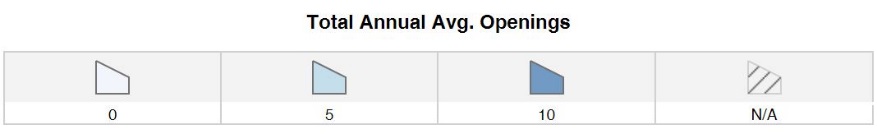 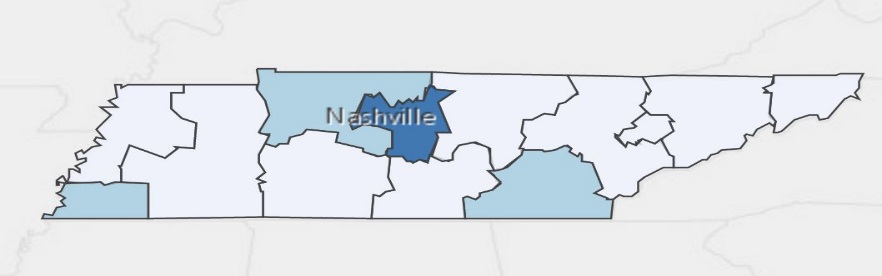 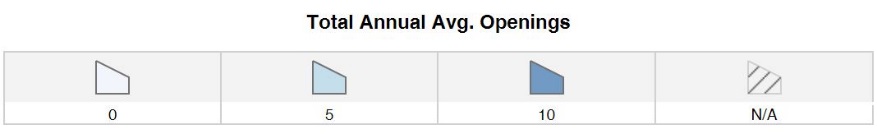 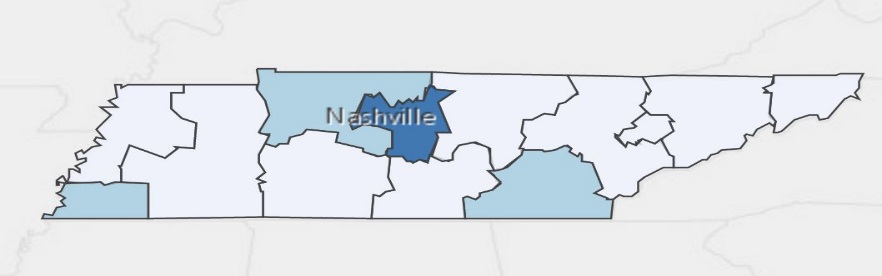 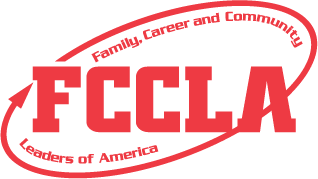 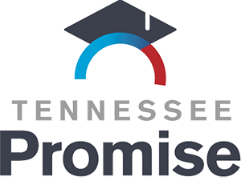 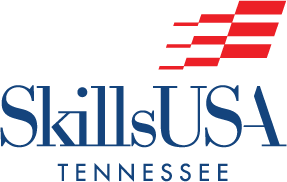 